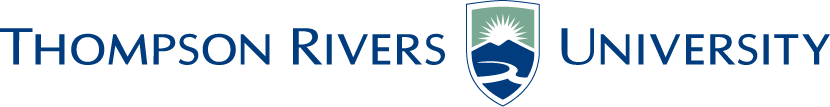 MEETING OF THE STUDENT ENGAGEMENT COMMITTEE OF SENATE October 29, 2014Time:  9:00 – 10:00	A G E N D A	Location:  HOL 402CALL TO ORDER
INTRODUCTIONS
ADOPTION OF AGENDA
ADOPTION OF MINUTES
a) Meeting of August 28, 2014
BUSINESS ARISING FROM MINUTES
a) Study Space				Christine Adam
NEW BUSINESS
a) Creating a student friendly culture	Tracy Christianson
b) Creation of working groups		Christine AdamNEXT MEETING NOVEMBER 26, 2014
ADJOURNMENT